HARTMANN GROUP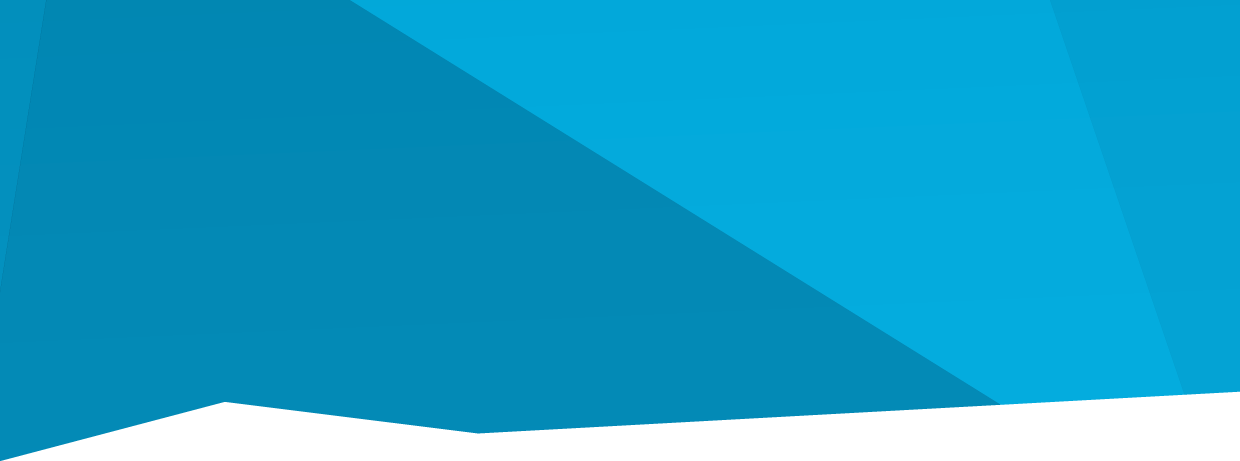 Česká republikaTISKOVÁZPRÁVAAkvizicí společnosti Safran Coating skupina HARTMANN posiluje svou produktovou divizi Ošetřování ran Heidenheim 27. srpna 2019 – Skupina HARTMANN, výrobce zdravotnických a hygienických výrobků, oznamuje akvizici společnosti Safran Coating. Její specializací je silikonové krytí, které se používá při moderním hojení ran. HARTMANN si od spojení slibuje rozšíření nabídky právě v oblasti léčby ran, ve které je jedním z klíčových světových hráčů.„Uvedení společnosti Safran Coating do rodiny HARTMANN je stěžejním milníkem na cestě, kterou jsme ušli za 200 let v oblasti ošetřování ran. Pod záštitou skupiny HARTMANN nám odborné znalosti a zkušenosti ve výzkumu a vývoji obou společností umožní, abychom dále posilovali účinnost výrobků pro léčbu ran a byli nápomocni při dalším zmírňování bolesti a urychlování léčby milionů pacientů s chronickými ranami a poraněními,“ říká Britta Fünfstück, výkonná ředitelka skupiny HARTMANN.Safran Coating, dříve Zodiac Coating, je jedním z předních dodavatelů technologií založených na silikonovém krytí ve zdravotnictví. Společnost sídlí ve francouzském Pusignanu.HARTMANN tak naplňuje svůj závazek dále investovat do výzkumu technologií silikonového krytí, a podporuje tím rozšiřování inovativních řešení v oblasti ošetřování ran.Divize ošetřování ran je jednou z hlavních oblastí podnikání celé skupiny HARTMANN. Společnost dokázala přijít na trh s řadou produktů, které výrazně zlepšily léčbu a ošetření ran. Díky Josephu Listerovi dodala už v roce 1874 na trhu i první antiseptický obvaz. V současnosti je HARTMANN v Evropě a na dalších trzích špičkou v oblasti tradičního ošetřování ran.Skupina HARTMANNSkupina HARTMANN je jedním z předních výrobců a dodavatelů zdravotnických a hygienických výrobků ve třech hlavních oblastech, kterými jsou Ošetřování ran (např. obvazy na poranění a rány, podtlaková terapie, bandáže a náplasti), Péče o inkontinenci (inkontinenční kalhotky, vložky, podložky, jakož i výrobky péče o pokožku pro použití v případě inkontinence) a Prevence infekcí (např. jednorázové operační sety a roušky, chirurgické oděvy, nástroje na jedno použití a dezinfekční prostředky). Její produktové portfolio zahrnuje např. i výrobky kompresivní terapie, první pomoci a kosmetiku. HARTMANN kromě samotných produktů dále nabízí inovativní řešení a služby pro odborné cílové skupiny ve zdravotnickém sektoru. Společnost, která má svou centrálu v Heidenheimu a pro kterou je Evropa klíčovým trhem, dosáhla v roce 2018 tržeb 2,12 miliardy eur. HARTMANN zaměstnává 11 027 lidí.PAUL HARTMANN AG je jedním z nejstarších německých průmyslových podniků, které byly původně založeny jako textilní výrobní závody v roce 1818 Ludwigem von Hartmannem. V roce 1873 jeho syn Paul Hartmann zahájil výrobu absorpční vaty a později se společnost stala vlajkovou lodí celosvětově se rozšiřujícího průmyslu obvazových materiálů. HARTMANN Group zahrnuje nejen četné obchodní společnosti v zahraničí, ale také, mimo jiné, firmu BODE Chemie (Hamburk), KNEIPP (Würzburg), Karl Otto Braun (Wolfstein) a Sanimed (Ibbenbüren).Safran CoatingSafran Coating byla součástí Safran Group, mezinárodní špičkové technologické skupiny působící na trhu leteckých pohonů a zařízení, kosmického a obranného průmyslu. S více než 92 000 zaměstnanci a tržbami 21 miliard eur v roce 2018 má Safran Group celosvětovou působnost. Advance Silicone Coating, jak bude nyní znít název společnosti, se zabývá vývojem a výrobou inovativních materiálů se silikonovým povrchem pro využití ve zdravotnictví a disponuje jedněmi z nejmodernějších laboratoří výzkumu v oblasti technologie silikonového krytí v Evropě.